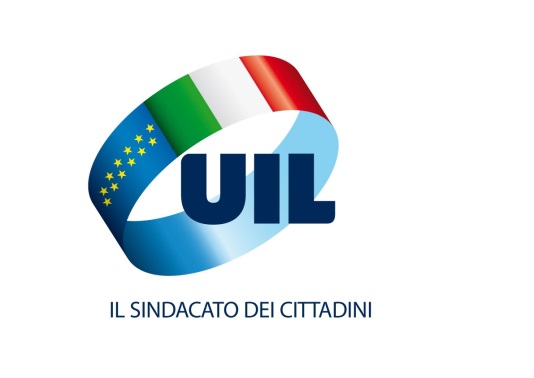 Servizio Politiche Attive e Passive del Lavoro2° RAPPORTO 2018 UIL CASSA INTEGRAZIONE (dati di febbraio 2018)ORE AUTORIZZATE FEBBRAIO 2018 – dati per macro area, regioni, province-(confronto con gennaio 2018)ORE AUTORIZZATE I BIMESTRE 2018 – dati per macro area, regioni, province-(confronto con I bimestre 2017)STIMA UIL POSTI DI LAVORO SALVAGUARDATI NEL I BIMESTRE 2018 – dati per macro area e regioni - confronto con I bimestre 2017)ORE AUTORIZZATE PER SETTORE PRODUTTIVO NEL I BIMESTRE 2018 – dati per macro area e regioni -confronto con I bimestre  2017) INTRODUZIONEDopo la flessione registrata negli ultimi 4 mesi, il dato congiunturale di febbraio mostra una ripresa delle richieste di cassa integrazione nelle sue principali gestioni che desta preoccupazione, soprattutto perché si tratta di dati al netto delle prestazioni di integrazioni al reddito presenti nei Fondi di Solidarietà, a partire dal Fis.Il raffronto effettuato sul cumulo di ore autorizzate nel I bimestre di quest’anno (40,5 milioni di ore) rispetto allo stesso periodo del 2017, sembra invece mostrare un complessivo rallentamento nell’utilizzo dello strumento di integrazione al reddito (-37,4%) che ci porta a valori sempre più vicini a quelli dell’anno 2008 dove le ore ammontavano a 31,7 milioni.Il calo delle ore autorizzate oltre ad interessare tutte le gestioni, si manifesta anche nelle tre macro aree (-44% al Centro, -37,1% al Nord, -31,9% al Mezzogiorno) ed è un fenomeno che interessa la quasi totalità delle realtà regionali ad eccezione degli aumenti della Valle d’Aosta (97,2%), Basilicata (44,6%), Sardegna (35,5%), Provincia Autonoma di Trento (12,9%) e Marche (7,3%).La media dei posti di lavoro salvaguardati dall’ammortizzatore sociale nei primi due mesi dell’anno, ammonta, comunque,  a 119 mila unità. Cifra che naturalmente è molto più significativa  se calcolata sui beneficiari.In attesa di sapere nel corso dell’anno come evolverà tale utilizzo, il  nostro mercato del lavoro evidenzia fenomeni contrastanti: da una parte la tendenza a una flessione della cassa integrazione,  che spingerebbe ad essere ottimisti,   dall’altra, però, una crescita delle domande di disoccupazione che ci riconduce alla cruda realtà dell’alta presenza di un’occupazione “temporanea”, come testimoniano i dati dell’Osservatorio Inps sul precariato, in cui, nel 2017, il rapporto tra attivazioni a tempo determinato e indeterminato è stato, rispettivamente, di 3 a 1. Guglielmo Loy – Segretario Confederale UIL                             Roma, aprile 2018ANALISI DEI DATI Rapporto curato da Antonella PirastuCASSA INTEGRAZIONE: FEBBRAIO 2018(confronto con gennaio 2018)MACRO AREACASSA INTEGRAZIONE (ORE AUTORIZZATE) FEBBRAIO 2018Elaborazione UIL su fonte InpsREGIONI e PROVINCE AUTONOME: ORE AUTORIZZATE DI CASSA INTEGRAZIONE (FEBBRAIO 2018)Elaborazione UIL su fonte InpsSTIME UIL: POSTI DI LAVORO SALVAGUARDATI DALLA CASSA INTEGRAZIONE* (FEBBRAIO 2018)Elaborazione UIL su fonte Inps * La stima non tiene conto dell’effetto del cosiddetto tiraggio (cioè di quante ore sono state effettivamente utilizzate dall’impresa)REGIONI e PROVINCE AUTONOME VARIAZIONI % GENNAIO/FEBBRAIO 2018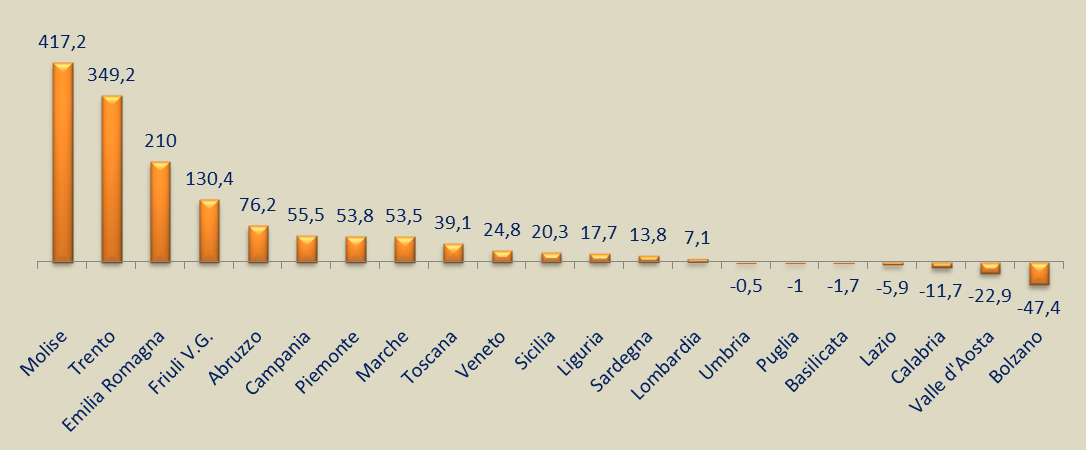 Elaborazione UIL su fonte InpsPROVINCE: ORE AUTORIZZATE DI CASSA INTEGRAZIONEFEBBRAIO 2018Elaborazione UIL su fonte InpsCASSA INTEGRAZIONE: I BIMESTRE 2018(confronto con I bimestre 2017)MACRO AREACASSA INTEGRAZIONE (ORE AUTORIZZATE) I BIMESTRE 2018Elaborazione UIL su fonte InpsREGIONI e PROVINCE AUTONOME: ORE AUTORIZZATE DI CASSA INTEGRAZIONE (I BIMESTRE 2018)Elaborazione UIL su fonte Inps         STIME UIL: POSTI DI LAVORO SALVAGUARDATI DALLA CASSA INTEGRAZIONE* (I BIMESTRE 2018)Elaborazione UIL su fonte Inps* La stima non tiene conto dell’effetto del cosiddetto tiraggio (cioè di quante ore sono state effettivamente utilizzate dall’impresa)REGIONI e PROVINCE AUTONOME VARIAZIONI % I BIMESTRE 2017/2018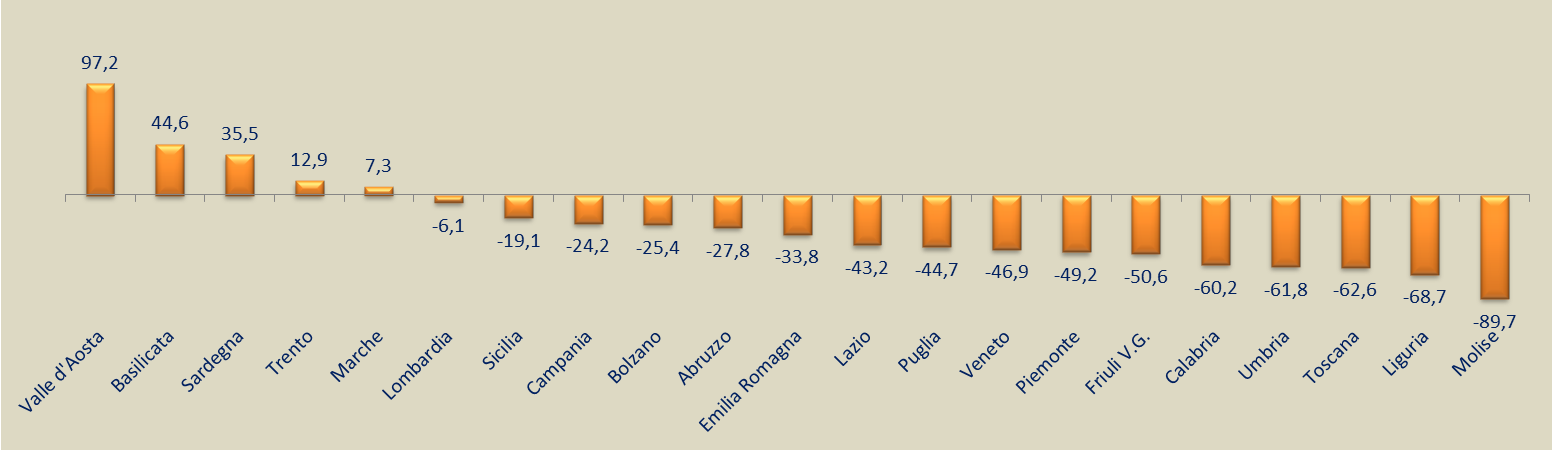 Elaborazione UIL su fonte InpsPROVINCE: ORE AUTORIZZATE DI CASSA INTEGRAZIONEI BIMESTRE 2018Elaborazione UIL su fonte InpsLE 10 PROVINCE CON IL MAGGIOR INCRMENTO DI CASSA INTEGRAZIONEVariazioni % I BIMESTRE 2017/2018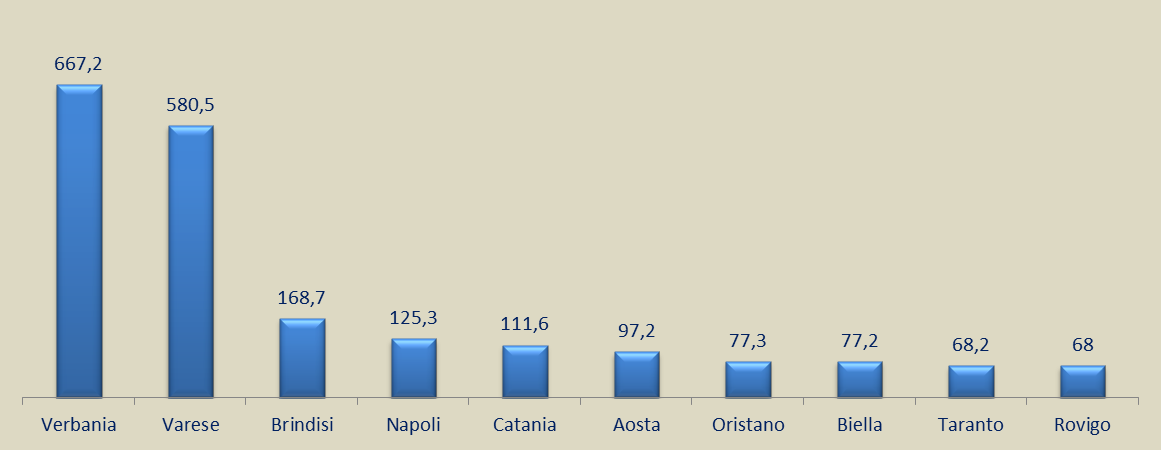 Elaborazione UIL su fonte InpsLE PRIME 10 PROVINCE CON LA MAGGIORE DIMINUZIONE DI CASSA INTEGRAZIONEVariazioni % I BIMESTRE 2017/2018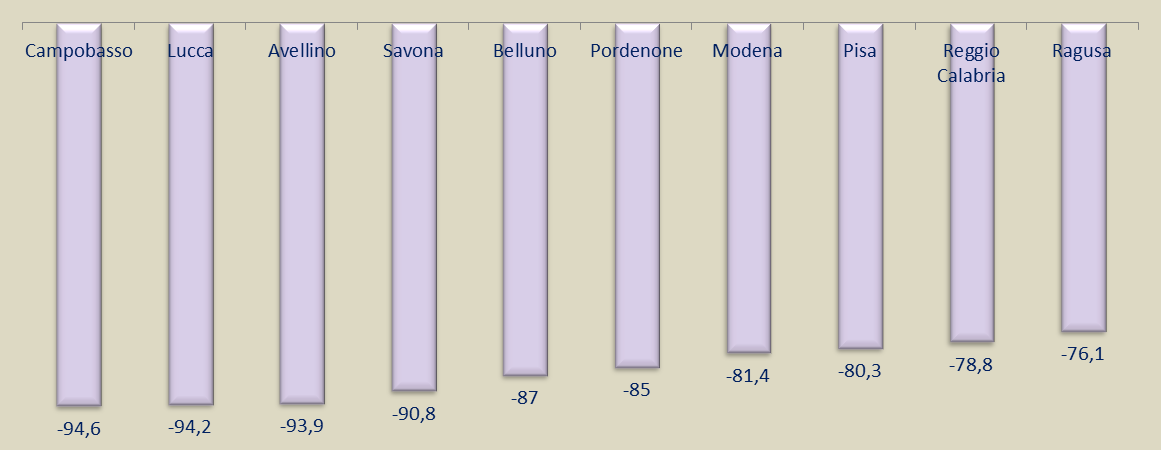 Elaborazione UIL su fonte InpsLa cassa integrazione per RAMO DI ATTIVITA’I BIMESTRE 2018(confronto con I bimestre 2017) MACRO AREACASSA INTEGRAZIONE PER SETTORE PRODUTTIVO (I BIMESTRE 2018)Elaborazione UIL su fonte InpsREGIONI E PROVINCE AUTONOME:ORE AUTORIZZATE PER SETTORE PRODUTTIVE (I BIMESTRE 2018) Elaborazione UIL su fonte InpsDATI REGIONALI: VARIAZIONE % CASSA INTEGRAZIONE PER SETTORE PRODUTTIVO I BIMESTRE 2017/2018Elaborazione UIL su fonte InpsOre autorizzate a FEBBRAIO 2018 (confronto con GENNAIO 2018)Ore autorizzate nel I BIMESTRE 2018 (confronto con I BIMESTRE 2017)Dati nazionali e per gestione:ORE AUTORIZZATE: 23,2 milioni (+34% su gennaio 2018)CIGO: 9,7 milioni (+41,3%) CIGS: 12,8 milioni (+27,8%)CIGD: 721 mila (+60,1%)Stima UIL posti lavoro salvaguardati a febbraio 2018: 136 milaDati per macro area:NORD: 12 milioni (+45,5 %) CENTRO: 4,9 milioni (+25,5 %)MEZZOGIORNO: 6,3 milioni (+22 %)Dati regionali:Aumento in 13 Regioni e Prov. Aut. di Trento    Prime 3 Regioni per maggior aumento: Molise (+417,2%); Prov. Aut. di Trento (+349,2%); Emilia Romagna  (+210%)Ultime 3 Regioni con maggiore flessione: Prov. Aut. di Bolzano (-47,4%); Valle d’Aosta (-22,9%); Calabria (-11,7%)Dati provinciali:Aumento in 67 ProvinceLe prime 5 province di maggior crescita: Lodi, Enna, Savona, Verbania, NovaraUltime 5 Province con maggiore riduzione: Crotone, Lucca, Trieste, Terni, AstiDati nazionali e per gestione:ORE AUTORIZZATE: 40,5 milioni (-37,4% su gennaio 2018)CIGO: 16,5 milioni (-8,8%) CIGS: 22,7 milioni (-42%)CIGD: 1,2 milioni (-83,7%)Stima UIL posti lavoro salvaguardati nel I bimestre 2018: 119 milaDati per macro area:NORD:  20,2 milioni (-37,1%) CENTRO: 8,9 milioni (-44%)MEZZOGIORNO: 11,4 milioni (-31,9%)Dati regionali:Aumento in 4 Regioni e Prov. Aut. di Trento: Valle d’Aosta (+97,2%); Basilicata (+44,6%); Sardegna (+35,5%), Prov. Aut. di Trento (+12,9%) e Marche (+7,3%)Ultime 3 Regioni con maggiore flessione: Molise (-89,7%); Liguria (-68,7%); Toscana (-62,6%)Dati provinciali:Aumento in 33 ProvinceLe prime 5 province di maggior crescita: Verbania (+667,2%), Varese (+580,5%), Brindisi (+168,7%), Napoli (+125,3%), Catania (+111,6%)Ultime 5 Province con maggiore riduzione: Campobasso (-94,6%), Lucca (-94,2%), Avellino (-93,9%), Savona (-90,8%) e Belluno (-87%).Settori produttivi:Settore con più alto numero di ore autorizzate è l’industria con 27,4 milioni di ore (-44,3% rispetto al I bimestre 2017), seguita dal commercio con 7,7 milioni di ore (+9%), dall’edilizia con 5,3 milioni di ore (-5,5%) e dall’artigianato con 64 mila ore (-97,7%). MACRO AREEGENNAIO 2018GENNAIO 2018GENNAIO 2018GENNAIO 2018FEBBRAIO 2018FEBBRAIO 2018FEBBRAIO 2018FEBBRAIO 2018DIFFERENZA % DIFFERENZA % DIFFERENZA % DIFFERENZA % MACRO AREEOrdinariaStraordinariaDEROGAtotaleOrdinariaStraordinariaDEROGAtotaleOrdinariaStraordinariaDEROGAtotaleNORD3.912.5744.311.35124558.226.3805.484.2556.370.709116.38711.971.35140,247,84640,845,5CENTRO1.118.4882.497.757310.8613.927.1061.852.4243.027.33947.5534.927.31665,621,2-84,725,5MEZZOGIORNO1.812.8543.176.610143.5665.133.0302.332.8823.362.575567.4766.262.93328,75,9295,322,0ITALIA6.843.9169.985.718456.88217.286.5169.669.56112.760.623731.41623.161.60041,327,860,134,0REGIONI E  P.AUTONOMEGENNAIO 2018GENNAIO 2018GENNAIO 2018GENNAIO 2018FEBBRAIO 2018FEBBRAIO 2018FEBBRAIO 2018FEBBRAIO 2018DIFFERENZA % DIFFERENZA % DIFFERENZA % DIFFERENZA % REGIONI E  P.AUTONOMEOrdinariaStraordinariaDEROGAtotaleOrdinariaStraordinariaDEROGAtotaleOrdinariaStraordinariaDEROGAtotalePiemonte1.013.761702.744401.716.5451.270.2781.369.05902.639.33725,394,8-100,053,8Valle d'Aosta36.70313.168049.87138.4380038.4384,7-100,00,0-22,9Liguria264.240102.7601.216368.216104.631321.7666.854433.251-60,4213,1463,717,7Lombardia1.312.9301.943.60803.256.5381.798.6221.689.13303.487.75537,0-13,10,07,1Bolzano186.08300186.08397.8010097.801-47,40,00,0-47,4Trento59.0040059.004180.72484.3110265.035206,38.431.100,00,0349,2Veneto507.9381.052.8176991.561.4541.137.855809.5088861.948.249124,0-23,126,824,8Friuli V.G.96.03564.0010160.036107.848260.8090368.65712,3307,50,0130,4Emilia Romagna435.880432.253500868.633748.0581.836.123108.6472.692.82871,6324,821.629,4210,0Toscana387.993610.92318.1301.017.046428.313966.19720.6261.415.13610,458,213,839,1Umbria267.438117.346280385.064329.36551.7402.182383.28723,2-55,9679,3-0,5Marche179.1671.046.33542.4651.267.967533.0381.408.8904.3601.946.288197,534,6-89,753,5Lazio283.890723.153249.9861.257.029561.708600.51220.3851.182.60597,9-17,0-91,8-5,9Abruzzo173.38054.30572.403300.088134.571350.72943.534528.834-22,4545,9-39,976,2Molise11.671072112.39244.62619.464064.090282,41.946.400,0-100,0417,2Campania290.554905.47810.0951.206.127486.1841.359.46430.2141.875.86267,350,1199,355,5Puglia635.166611.6894.5761.251.431677.708449.755110.9491.238.4126,7-26,52324,6-1,0Basilicata365.374203.6225.552574.548518.42346.3560564.77941,9-77,2-100,0-1,7Calabria93.190341.19018.368452.748113.622284.0852.080399.78721,9-16,7-88,7-11,7Sicilia216.165856.40619.1581.091.729299.603633.863380.1801.313.64638,6-26,01.884,420,3Sardegna27.354203.92012.693243.96758.145218.859519277.523112,67,3-95,913,8ITALIA6.843.9169.985.718456.88217.286.5169.669.56112.760.623731.41623.161.60041,327,860,134,0REGIONI E  P.AUTONOMEGENNAIO 2018GENNAIO 2018GENNAIO 2018GENNAIO 2018FEBBRAIO 2018FEBBRAIO 2018FEBBRAIO 2018FEBBRAIO 2018DIFFERENZA (v.a.)DIFFERENZA (v.a.)DIFFERENZA (v.a.)DIFFERENZA (v.a.)REGIONI E  P.AUTONOMEOrdinariaStraordinariaDEROGAtotaleOrdinariaStraordinariaDEROGAtotaleOrdinariaStraordinariaDEROGAtotalePiemonte5.9634.134010.0977.4728.053015.5261.5093.91905.429Valle d'Aosta2167702932260022610-770-67Liguria1.55460472.1666151.893402.549-9391.28933383Lombardia7.72311.433019.15610.5809.936020.5162.857-1.49701.360Bolzano1.095001.09557500575-52000-520Trento347003471.06349601.55971649601.212Veneto2.9886.19349.1856.6934.762511.4603.705-1.43112.275Friuli V.G.56537609416341.53402.169691.15801.228Emilia Romagna2.5642.54335.1104.40010.80163915.8401.8368.25863610.730Toscana2.2823.5941075.9832.5195.6841218.3242372.090142.341Umbria1.57369022.2651.937304132.255364-38611-10Marche1.0546.1552507.4593.1368.2882611.4492.0822.133-2243.990Lazio1.6704.2541.4717.3943.3043.5321206.9571.634-722-1.351-437Abruzzo1.0203194261.7657922.0632563.111-2281.744-1701.346Molise6904732631140377194114-4304Campania1.7095.326597.0952.8607.99717811.0341.1512.6711193.939Puglia3.7363.598277.3613.9872.6466537.285251-952626-76Basilicata2.1491.198333.3803.05027303.322901-925-33-58Calabria5482.0071082.6636681.671122.352120-336-96-311Sicilia1.2725.0381136.4221.7623.7292.2367.727490-1.3092.1231.305Sardegna1611.200751.4353421.28731.63218187-72197ITALIA40.25858.7402.688101.68556.88075.0624.302136.24516.62216.3221.61434.560PROVINCEGENNAIO 2018GENNAIO 2018GENNAIO 2018GENNAIO 2018FEBBRAIO 2018FEBBRAIO 2018FEBBRAIO 2018FEBBRAIO 2018DIFFERENZA % DIFFERENZA % DIFFERENZA % DIFFERENZA % PROVINCEOrdin.Straord.DerogatotaleOrdin.Straord.DerogatotaleOrdin.Straord.DerogatotaleTorino798.722159.3170958.039681.980546.63201.228.612-14,6243,10,028,2Alessandria5.916211.5410217.45754.021277.1400331.161813,131,00,052,3Asti9.294300.4220309.71622.58855.093077.681143,0-81,70,0-74,9Biella33.2800033.2807.14950.960058.109-78,55.096.000,00,074,6Cuneo28.2869.2924037.618187.02920.5920207.621561,2121,6-100,0451,9Novara14.546462015.00876.518240.2100316.728426,051.893,50,02.010,4Verbania8.577008.577171.824126.4120298.2361.903,312.641.200,00,03.377,2Vercelli115.14021.7100136.85069.16952.0200121.189-39,9139,60,0-11,4Aosta36.70313.168049.87138.4380038.4384,7-100,00,0-22,9Genova94.74593.4421.120189.30721.068167.4726.854195.394-77,879,2512,03,2Imperia4.7719.318014.08912.3770012.377159,4-100,00,0-12,2La Spezia161.10800161.108072.813072.813-100,07.281.300,00,0-54,8Savona3.6160963.71271.18681.4810152.6671.868,68.148.100,0-100,04.012,8Milano433.770393.1940826.964364.4471.084.02801.448.475-16,0175,70,075,2Bergamo137.786283.1550420.941282.525144.9170427.442105,0-48,80,01,5Brescia45.413245.5440290.957186.420130.6870317.107310,5-46,80,09,0Como155.1573560155.513145.46068.4010213.861-6,219.113,80,037,5Cremona46.9597.700054.65930.16296.7720126.934-35,81.156,80,0132,2Lecco33.5150033.51526.25341.080067.333-21,74.108.000,00,0100,9Lodi000047.7010047.7014.770.100,00,00,04.770.100,0Mantova24.00623.443047.44938.9120038.91262,1-100,00,0-18,0Pavia91.7545.220096.97468.44054.7040123.144-25,4948,00,027,0Sondrio10.29833.020043.31843.4880043.488322,3-100,00,00,4Varese334.272951.97601.286.248564.81468.5440633.35869,0-92,80,0-50,8Venezia87.64693.49140181.177181.76083.122886265.768107,4-11,12.115,046,7Belluno36.3138.978045.291203.53600203.536460,5-100,00,0349,4Padova17.739280.603659299.00161.740259.6470321.387248,0-7,5-100,07,5Rovigo23.98764.480088.46725.294106.8080132.1025,465,60,049,3Treviso127.88086.2560214.136240.592144.6510385.24388,167,70,079,9Verona61.50448.7770110.281164.912179.6080344.520168,1268,20,0212,4Vicenza152.869470.2320623.101260.02135.6720295.69370,1-92,40,0-52,5Trieste14.13543.881058.01610.4222.165012.587-26,3-95,10,0-78,3Gorizia11.1280011.12812.025119.3690131.3948,111.936.900,00,01.080,8Pordenone33.8450033.84520.4200020.420-39,70,00,0-39,7Udine36.92720.120057.04764.981139.2750204.25676,0592,20,0258,0PROVINCEGENNAIO 2018GENNAIO 2018GENNAIO 2018GENNAIO 2018FEBBRAIO 2018FEBBRAIO 2018FEBBRAIO 2018FEBBRAIO 2018DIFFERENZA % DIFFERENZA % DIFFERENZA % DIFFERENZA % PROVINCEOrdin.Straord.DerogatotaleOrdin.Straord.DerogatotaleOrdin.Straord.DerogatotaleBologna131.182143.1890274.371106.159623.183108.647837.989-19,1335,210.864.700,0205,4Ferrara64.14541.1520105.297139.862179.8780319.740118,0337,10,0203,7Forlì-Cesena16.09722.759038.85655.614195.6080251.222245,5759,50,0546,5Modena73.02240.4040113.426111.83793.3660205.20353,2131,10,080,9Parma48.5059.187057.69245.549136.0480181.597-6,11.380,90,0214,8Piacenza26.89250.456077.34880.44495.4000175.844199,189,10,0127,3Ravenna13.61126.000039.61114.982236.3800251.36210,1809,20,0534,6Reggio Emilia42.50734.50750077.514173.680162.7620336.442308,6371,7-100,0334,0Rimini19.91964.599084.51819.931113.4980133.4290,175,70,057,9Firenze63.48311.5837.88882.954141.462604.138392745.992122,85.115,7-95,0799,3Arezzo62.588221.601721284.91075.829088076.70921,2-100,022,1-73,1Grosseto16.5040016.50417.1024.454021.5563,6445.400,00,030,6Livorno8.180294.3490302.5298.612132.9420141.5545,3-54,80,0-53,2Lucca43.8330043.8337.775007.775-82,30,00,0-82,3Massa Carrara20.3791.7284.39226.49932.471050432.97559,3-100,0-88,524,4Pisa75.25660.9441.176137.37635.03468.7210103.755-53,412,8-100,0-24,5Pistoia13.27112.06383226.16657.010013.05070.060329,6-100,01.468,5167,8Prato75.30701.59376.90046.1344684.20050.802-38,746.800,0163,7-33,9Siena9.1928.6551.52819.3756.884155.4741.600163.958-25,11.696,34,7746,2Perugia78.27325.204280103.757260.67551.7402.182314.597233,0105,3679,3203,2Terni189.16592.1420281.30768.6900068.690-63,7-100,00,0-75,6Ancona73.545725.1770798.722202.501496.082792699.375175,3-31,679.200,0-12,4Ascoli Piceno38.297215.93327.062281.292163.083801.9582.096967.137325,8271,4-92,3243,8Macerata18.51155.3586.78880.65790.971110.8501.472203.293391,4100,2-78,3152,0Pesaro e Urbino48.81449.8678.615107.29676.4830076.48356,7-100,0-100,0-28,7Roma259.253499.241233.245991.739338.982310.21617.745666.94330,8-37,9-92,4-32,8Frosinone0124.8003.120127.92041.326107.2122.640151.1784.132.600,0-14,1-15,418,2Latina6.66518.371025.03688.0702.848090.9181.221,4-84,50,0263,1Rieti8.60180.74112.681102.02338.38436.248074.632346,3-55,1-100,0-26,8Viterbo9.371094010.31154.946143.9880198.934486,314.398.800,0-100,01.829,3L'Aquila82.8490082.84917.9377.560025.497-78,3756.000,00,0-69,2Chieti51.234026.58477.81863.104125.2682.584190.95623,212.526.800,0-90,3145,4Pescara16.93841.0031.00858.94928.37102.65031.02167,5-100,0162,9-47,4Teramo22.35913.30244.81180.47225.159217.90138.300281.36012,51.538,1-14,5249,6Campobasso2.901002.90115.03819.464034.502418,41.946.400,00,01.089,3Isernia8.77007219.49129.5880029.588237,40,0-100,0211,7Napoli100.920833.60710.095944.622132.1021.132.32728.7941.293.22330,935,8185,236,9Avellino12.5271.411013.93825.36750.492075.859102,53.478,50,0444,3Benevento34.66312.870047.53349.60458.9280108.53243,1357,90,0128,3Caserta33.001551033.552165.25830.3390195.597400,85.406,20,0483,0Salerno109.44357.0390166.482113.85387.3781.420202.6514,053,2142.000,021,7Bari192.589141.1630333.752509.952237.274109.584856.810164,868,110.958.400,0156,7Brindisi35.931397.2800433.21161.304101.7120163.01670,6-74,40,0-62,4Foggia82.3062.9934.57689.87548.60820.800069.408-40,9595,0-100,0-22,8Lecce105.46911.7640117.23339.0090039.009-63,0-100,00,0-66,7Taranto218.87158.4890277.36018.83589.9691.365110.169-91,453,8136.500,0-60,3PROVINCEGENNAIO 2018GENNAIO 2018GENNAIO 2018GENNAIO 2018FEBBRAIO 2018FEBBRAIO 2018FEBBRAIO 2018FEBBRAIO 2018DIFFERENZA % DIFFERENZA % DIFFERENZA % DIFFERENZA % PROVINCEOrdin.Straord.DerogatotaleOrdin.Straord.DerogatotaleOrdin.Straord.DerogatotalePotenza349.74500349.745488.86100488.86139,80,00,039,8Matera15.629203.6225.552224.80329.56246.356075.91889,1-77,2-100,0-66,2Catanzaro52.05573.2160125.27136.565130.4260166.991-29,878,10,033,3Cosenza27.16451.428078.59237.37985.2510122.63037,665,80,056,0Crotone11.67225.051036.7231.375001.375-88,2-100,00,0-96,3Reggio Calabria0191.49518.368209.86316.78768.4082.08087.2751.678.700,0-64,3-88,7-58,4Vibo Valentia2.299002.29921.5160021.516835,90,00,0835,9Palermo86.07410.075096.149126.831309.204351.820787.85547,42.969,035.182.000,0719,4Agrigento22.181067222.8536.14009607.100-72,30,042,9-68,9Caltanissetta027.040027.040084.205084.2050,0211,40,0211,4Catania44.350680.3440724.69452.367213.8440266.21118,1-68,60,0-63,3Enna00006.656006.656665.600,00,00,0665.600,0Messina32.57697.61916.398146.59334.39326.03427.40087.8275,6-73,367,1-40,1Ragusa20.6220020.6226.324006.324-69,30,00,0-69,3Siracusa5.65337.7282.08845.46952.655576053.231831,5-98,5-100,017,1Trapani4.7093.60008.30914.2370014.237202,3-100,00,071,3Cagliari476153.6961.118155.29022.34248.786071.1284.593,7-68,3-100,0-54,2Nuoro6.10631206.41816.8880016.888176,6-100,00,0163,1Oristano1.649001.6492.918002.91877,00,00,077,0Sassari19.12349.91211.57580.61015.997170.073519186.589-16,3240,7-95,5131,5MACRO AREEI BIMESTRE 2017I BIMESTRE 2017I BIMESTRE 2017I BIMESTRE 2017I BIMESTRE 2018I BIMESTRE 2018I BIMESTRE 2018I BIMESTRE 2018DIFFERENZA % DIFFERENZA % DIFFERENZA % DIFFERENZA % MACRO AREEOrdinariaStraordinariaDEROGAtotaleOrdinariaStraordinariaDEROGAtotaleOrdinariaStraordinariaDEROGAtotaleNORD10.893.04218.992.0832.214.03432.099.1599.396.82910.682.060118.84220.197.731-13,7-43,8-94,6-37,1CENTRO3.372.0279.801.6372.630.07315.803.7372.970.9125.525.096358.4148.854.422-11,9-43,6-86,4-44,0MEZZOGIORNO3.832.15910.444.4982.461.98216.738.6394.145.7366.539.185711.04211.395.9638,2-37,4-71,1-31,9ITALIA18.097.22839.238.2187.306.08964.641.53516.513.47722.746.3411.188.29840.448.116-8,8-42,0-83,7-37,4REGIONI E  P.AUTONOMEI BIMESTRE 2017I BIMESTRE 2017I BIMESTRE 2017I BIMESTRE 2017I BIMESTRE 2018I BIMESTRE 2018I BIMESTRE 2018I BIMESTRE 2018DIFFERENZA % DIFFERENZA % DIFFERENZA % DIFFERENZA % REGIONI E  P.AUTONOMEOrdinariaStraordinariaDEROGAtotaleOrdinariaStraordinariaDEROGAtotaleOrdinariaStraordinariaDEROGAtotalePiemonte2.352.7995.961.610259.2678.573.6762.284.0392.071.803404.355.882-2,9-65,2-100,0-49,2Valle d'Aosta44.545024044.78575.14113.168088.30968,71.316.800,0-100,097,2Liguria210.4252.232.854118.2942.561.573368.871424.5268.070801.46775,3-81,0-93,2-68,7Lombardia3.116.1553.271.460797.2637.184.8783.111.5523.632.74106.744.293-0,111,0-100,0-6,1Bolzano305.5265.76469.328380.618283.88400283.884-7,1-100,0-100,0-25,4Trento63.010222.4681.608287.086239.72884.3110324.039280,5-62,1-100,012,9Veneto2.510.6223.670.582430.6286.611.8321.645.7931.862.3251.5853.509.703-34,4-49,3-99,6-46,9Friuli V.G.396.545379.609294.8181.070.972203.883324.8100528.693-48,6-14,4-100,0-50,6Emilia Romagna1.893.4153.247.736242.5885.383.7391.183.9382.268.376109.1473.561.461-37,5-30,2-55,0-33,8Toscana749.1235.400.888349.8076.499.818816.3061.577.12038.7562.432.1829,0-70,8-88,9-62,6Umbria570.8071.239.960202.6682.013.435596.803169.0862.462768.3514,6-86,4-98,8-61,8Marche909.076936.9021.149.4122.995.390712.2052.455.22546.8253.214.255-21,7162,1-95,97,3Lazio1.143.0212.223.887928.1864.295.094845.5981.323.665270.3712.439.634-26,0-40,5-70,9-43,2Abruzzo460.117551.148136.7361.148.001307.951405.034115.937828.922-33,1-26,5-15,2-27,8Molise91.462587.38362.160741.00556.29719.46472176.482-38,4-96,7-98,8-89,7Campania795.9032.479.395790.2974.065.595776.7382.264.94240.3093.081.989-2,4-8,6-94,9-24,2Puglia1.167.6652.636.021695.5244.499.2101.312.8741.061.444115.5252.489.84312,4-59,7-83,4-44,7Basilicata375.531232.664179.887788.082883.797249.9785.5521.139.327135,37,4-96,944,6Calabria184.8031.754.399200.5722.139.774206.812625.27520.448852.53511,9-64,4-89,8-60,2Sicilia708.7921.933.879329.4762.972.147515.7681.490.269399.3382.405.375-27,2-22,921,2-19,1Sardegna47.886269.60967.330384.82585.499422.77913.212521.49078,556,8-80,435,5ITALIA18.097.22839.238.2187.306.08964.641.53516.513.47722.746.3411.188.29840.448.116-8,8-42,0-83,7-37,4REGIONI E  P.AUTONOMEI BIMESTRE 2017I BIMESTRE 2017I BIMESTRE 2017I BIMESTRE 2017I BIMESTRE 2018I BIMESTRE 2018I BIMESTRE 2018I BIMESTRE 2018DIFFERENZA (v.a.)DIFFERENZA (v.a.)DIFFERENZA (v.a.)DIFFERENZA (v.a.)REGIONI E  P.AUTONOMEOrdinariaStraordinariaDEROGAtotaleOrdinariaStraordinariaDEROGAtotaleOrdinariaStraordinariaDEROGAtotalePiemonte6.92017.53476325.2176.7186.094012.811-202-11.440-763-12.406Valle d'Aosta131011322213902609039-1128Liguria6196.5673487.5341.0851.249242.357466-5.318-324-5.177Lombardia9.1659.6222.34521.1329.15210.685019.836-131.063-2.345-1.296Bolzano899172041.11983500835-64-17-204-284Trento18565458447052480953520-406-5109Veneto7.38410.7961.26719.4474.8415.477510.323-2.543-5.319-1.262-9.124Friuli V.G.1.1661.1168673.15060095501.555-566-161-867-1.595Emilia Romagna5.5699.55271315.8353.4826.67232110.475-2.087-2.880-392-5.360Toscana2.20315.8851.02919.1172.4014.6391147.153198-11.246-915-11.964Umbria1.6793.6475965.9221.75549772.26076-3.150-589-3.662Marche2.6742.7563.3818.8102.0957.2211389.454-5794.465-3.243644Lazio3.3626.5412.73012.6332.4873.8937957.175-875-2.648-1.935-5.458Abruzzo1.3531.6214023.3769061.1913412.438-447-430-61-938Molise2691.7281832.179166572225-103-1.671-181-1.954Campania2.3417.2922.32411.9582.2856.6621199.065-56-630-2.205-2.893Puglia3.4347.7532.04613.2333.8613.1223407.323427-4.631-1.706-5.910Basilicata1.1056845292.3182.599735163..3511.49451-5131.033Calabria5445.1605906.2936081.839602.50764-3.321-530-3.786Sicilia2.0855.6889698.7421.5174.3831.1757.075-568-1.305206-1.667Sardegna1417931981.1322511.243391.534110450-159402ITALIA53.227115.40721.488190.12248.56966.9013.495118.965-4.658-48.506-17.993-71.157PROVINCEI BIMESTRE 2017I BIMESTRE 2017I BIMESTRE 2017I BIMESTRE 2017I BIMESTRE 2018I BIMESTRE 2018I BIMESTRE 2018I BIMESTRE 2018DIFFERENZA % DIFFERENZA % DIFFERENZA % DIFFERENZA % PROVINCEOrdin.Straord.DerogatotaleOrdin.Straord.DerogatotaleOrdin.Straord.DerogatotaleTorino1.608.3294.190.264160.7675.959.3601.480.702705.94902.186.651-7,9-83,2-100,0-63,3Alessandria24.122434.29733.955492.37459.937488.6810548.618148,512,5-100,011,4Asti91.651627.7287.722727.10131.882355.5150387.397-65,2-43,4-100,0-46,7Biella47.38604.19951.58540.42950.960091.389-14,75.096.000,0-100,077,2Cuneo335.357242.50124.392602.250215.31529.88440245.239-35,8-87,7-99,8-59,3Novara77.790207.12019.111304.02191.064240.6720331.73617,116,2-100,09,1Verbania35.58804.40339.991180.401126.4120306.813406,912.641.200,0-100,0667,2Vercelli132.576259.7004.718396.994184.30973.7300258.03939,0-71,6-100,0-35,0Aosta44.545024044.78575.14113.168088.30968,71.516.800,0-100,097,2Genova128.863332.00051.177512.040115.813260.9147.974384.701-10,1-21,4-84,4-24,9Imperia7.0493.4246.99517.46817.1489.318026.466143,3172,1-100,051,5La Spezia18.350287.76816.976323.094161.10872.8130233.921778,0-74,7-100,0-27,6Savona56.1631.609.66243.1461.708.97174.80281.48196156.37933,2-94,9-99,8-90,8Milano932.7731.855.130196.9162.984.819798.2171.477.22202.275.439-14,4-20,4-100,0-23,8Bergamo326.307277.334158.273761.914420.311428.0720848.38328,854,4-100,011,3Brescia454.608256.489145.049856.146231.833376.2310608.064-49,046,7-100,0-29,0Como528.480726.50789.7741.344.761300.61768.7570369.374-43,1-90,5-100,0-72,5Cremona236.65633.64836.693306.99777.121104.4720181.593-67,4210,5-100,0-40,8Lecco48.05640.51432.819121.38959.76841.0800100.84824,41,4-100,0-16,9Lodi32.793020.60153.39447.7010047.70145,50-100,0-10,7Mantova131.42224.62437.179193.22562.91823.443086.361-52,1-4,8-100,0-55,3Pavia201.90010.40011.838224.138160.19459.9240220.118-20,7476,2-100,0-1,8Sondrio51.086.4.92056.00653.78633.020086.8065,33.302.000,0-100,055,0Varese172.07446.81463.201282.089899.0861.020.52001.919.606422,52.079,9-100,0580,5Venezia377.875812.36460.9671.251.206269.406176.613926446.945-28,7-78,3-98,5-64,3Belluno264.4471.638.96013.9721.917.379239.8498.9780248.827-9,3-99,5-100,0-87,0Padova407.117219.72587.321714.16379.479540.250659620.388-80,5145,9-99,2-13,1Rovigo71.5725.16854.546131.28649.281171.2880220.569-31,13.214,4-100,068,0Treviso420.788191.982102.831715.601368.472230.9070599.379-12,420,3-100,0-16,2Verona284.974105.38243.726434.082226.416228.3850454.801-20,5116,7-100,04,8Vicenza683.849697.00167.2651.448.115412.890505.9040918.794-39,6-27,4-100,0-36,6Trieste48.55037.90848.074134.53224.55746.046070.603-49,421,5-100,0-47,5Gorizia61.01461.71614.476137.20623.153119.3690142.522-62,193,4-100,03,9Pordenone159.988133.79267.664361.44454.2650054.265-66,1-100,0-100,0-85,0Udine126.993146.193164.604437.790101.908159.3950261.303-19,89,0-100,0-40,3PROVINCEI BIMESTRE 2017I BIMESTRE 2017I BIMESTRE 2017I BIMESTRE 2017I BIMESTRE 2018I BIMESTRE 2018I BIMESTRE 2018I BIMESTRE 2018DIFFERENZA % DIFFERENZA % DIFFERENZA % DIFFERENZA % PROVINCEOrdin.Straord.DerogatotaleOrdin.Straord.DerogatotaleOrdin.Straord.DerogatotaleBologna211.659838.03228.6211.078.312237.341766.372108.6471.112.36012,1-8,6279,63,2Ferrara316.53814.32425.110355.972204.007221.0300425.037-35,61.443,1-100,019,4Forlì-Cesena22.376485.3889.933517.69771.711218.3670290.078220,5-55,0-100,0-44,0Modena829.038795.96490.8501.715.852184.859133.7700318.629-77,7-83,2-100,0-81,4Parma35.153108.48014.853158.48694.054145.2350239.289167,633,9-100,051,0Piacenza127.855182.7078.836319.398107.336145.8560253.192-16,0-20,2-100,0-20,7Ravenna72.148222.2879.122303.55728.593262.3800290.973-60,418,0-100,0-4,1Reggio Emilia59.336359.33533.467452.138216.187197.269500413.956264,3-45,1-98,5-8,4Rimini219.312241.21921.796482.32739.850178.0970217.947-81,8-26,2-100,0-54,8Firenze160.492377.01059.292596.794204.945615.7218.280828.94627,763,3-86,038,9Arezzo110.568928.03346.0331.084.634138.417221.6011.601361.61925,2-76,1-96,5-66,7Grosseto35.8164.78534440.94533.6064.454038.060-6,2-6,9-100,0-7,0Livorno24.0081.774.7679.8501.808.62516.792427.2910444.083-30,1-75,9-100,0-75,4Lucca109.440749.85532.077891.37251.6080051.608-52,8-100,0-100,0-94,2Massa Carrara65.144010.18275.32652.8501.7284.89659.474-18,9172.800,0-51,9-21,0Pisa45.9671.118.03744.8461.208.850110.290129.6651.176241.131139,9-88,4-97,4-80,1Pistoia54.028249.63024.113327.77170.28112.06313.88296.22630,1-95,2-42,4-70,6Prato18.45582.78971.912173.156121.4414685.793127.702558,0-99,4-91,9-26,3Siena125.205115.98251.158292.34516.076164.1293.128183.333-87,241,5-93,9-37,3Perugia390.850962.540178.2851.531.675338.94876.9442.462418.354-13,3-92,0-98,6-72,7Terni179.957277.42024.383481.760257.85592.1420349.99743,3-66,8-100,0-27,4Ancona331.107461.599200.608993.314276.0461.221.2597921.498.097-16,6164,6-99,650,8Ascoli Piceno404.899142.377491.0991.038.375201.3801.017.89129.1581.248.429-50,3614,9-94,120,2Macerata142.44776.616231.806450.869109.482166.2088.260283.950-23,1116,9-96,4-37,0Pesaro e Urbino30.623256.310225.899512.832125.29749.8678.615183.779309,2-80,5-96,2-64,2Roma715.0671.872.654583.9483.171.669598.235809.457250.9901.658.682-16,3-56,8-57,0-47,7Frosinone134.556287.908113.491535.95541.326232.0125.760279.098-69,3-19,4-94,9-47,9Latina72.89479247.112120.79894.73521.2190115.95430,02.579,2-100,0-4,0Rieti66.36258.000153.197277.55946.985116.98912.681176.655-29,2101,7-91,7-36,4Viterbo154.1424.53330.438189.11364.317143.988940209.245-58,33.076,4-96,910,6L'Aquila110.313160.93925.251296.503100.7867.5600108.346-8,6-95,3-100,0-63,5Chieti174.43046.39316.872237.695114.338125.26829.168268.774-34,5170,072,913,1Pescara85.571036.158121.72945.30941.0033.65889.970-47,14.100.300,0-89,9-26,1Teramo89.803343.81658.455492.07447.518231.20383.111361.832-47,1-32,842,2-26,5Campobasso90.586587.38315.368693.33717.93919.464037.403-80,2-96,7-100,0-94,6Isernia876046.79247.66838.358072139.0794.278,80-98,5-18,0Napoli287.476522.694183.105993.275233.0221.965.93438.8892.237.845-18,9276,1-78,8125,3Avellino153.6791.313.17312.7511.479.60337.89451.903089.797-75,3-96,0-100,0-93,9Benevento70.80028.90648.471148.17784.26771.7980156.06519,0148,4-100,05,3Caserta153.216499.592289.461942.269198.25930.8900229.14929,4-93,8-100,0-75,7Salerno130.732115.030256.509502.271223.296144.4171.420369.13370,825,5-99,4-26,5Bari809.8392.585.070428.0023.822.911702.541378.437109.5841.190.562-13,2-85,4-74,4-68,9Brindisi36.41416.560168.939221.91397.235498.9920596.227167,02.913,2-100,0168,7Foggia73.6322.24020.21096.082130.91423.7934.576159.28377,8962,2-77,465,8Lecce106.79221.05323127.868144.47811.7640156.24235,3-44,1-100,022,2Taranto140.98811.09878.350230.436237.706148.4581.365387.52968,61.237,7-98,368,2PROVINCEI BIMESTRE 2017I BIMESTRE 2017I BIMESTRE 2017I BIMESTRE 2017I BIMESTRE 2018I BIMESTRE 2018I BIMESTRE 2018I BIMESTRE 2018DIFFERENZA % DIFFERENZA % DIFFERENZA % DIFFERENZA % PROVINCEOrdin.Straord.DerogatotaleOrdin.Straord.DerogatotaleOrdin.Straord.DerogatotalePotenza340.506156.6327.672504.810838.60600838.606146,3-100,0-100,066,1Matera35.02576.032172.215283.27245.191249.9785.552300.72129,0228,8-96,86,2Catanzaro64.495227.80813.645305.94888.620203.6420292.26237,4-10,6-100,0-4,5Cosenza81.43953.122115.841250.40264.543136.6790201.222-20,7157,3-100,0-19,6Crotone17.829125.39212.619155.84013.04725.051038.098-26,8-80,0-100,0-75,6Reggio Calabria10.6141.341.02349.0991.400.73616.787259.90320.448297.13858,2-80,6-58,4-78,8Vibo Valentia10.4267.0549.36826.84823.8150023.815128,4-100,0-100,0-11,3Palermo408.1381.345.42614.0251.767.589212.905319.279351.820884.004-47,8-76,32.408,5-50,0Agrigento8.21311.52047.06566.79828.32101.63229.953244,8-100,0-96,5-55,2Caltanissetta8.396105.56850.042164.0060111.2450111.245-100,05,4-100,0-32,2Catania143.863313.05311.299468.21596.717894.1880990.905-32,8185,6-100,0111,6Enna004.0264.0266.656006.656665.600,00-100,065,3Messina20.10453.352174.469247.92566.969123.65343.798234.420233,1131,8-74,9-5,4Ragusa24.14988.7400112.88926.9460026.94611,6-100,00-76,1Siracusa76.75816.22024.896117.87458.30838.3042.08898.700-24,0136,2-91,6-16,3Trapani19.17103.65422.82518.9463.600022.546-1,2360.000,0-100,0-1,2Cagliari11.80389.92734.069135.79922.818202.4821.118226.41893,3125,2-96,766,7Nuoro5.19927.84211.63244.67322.994312023.306342,3-98,9-100,0-47,8Oristano002.5762.5764.567004.567456.700,00-100,077,3Sassari30.884151.84019.053201.77735.120219.98512.094267.19913,744,9-36,532,4MACRO AREEI BIMESTRE 2017I BIMESTRE 2017I BIMESTRE 2017I BIMESTRE 2017I BIMESTRE 2017I BIMESTRE 2017I BIMESTRE 2018I BIMESTRE 2018I BIMESTRE 2018I BIMESTRE 2018I BIMESTRE 2018I BIMESTRE 2018MACRO AREEIndustriaEdiliziaArtigianatoComm.Settori varitotaleIndustriaEdiliziaArtigianatoComm.Settori varitotaleNORD24.406.1593.127.7651.328.2443.226.22710.76432.099.15913.771.5542.681.6724003.744.105020.197.731CENTRO10.752.7131.444.9081.301.4242.265.09239.60015.803.7376.159.2801.003.43960.7881.628.6352.2808.854.422MEZZOGIORNO14.031.2531.009.220132.1551.561.9334.07816.738.6397.486.3301.592.0732.7912.314.769011.395.963ITALIA49.190.1255.581.8932.761.8237.053.2525444264.641.53527.417.1645.277.18463.9797.687.509228040.448.116REGIONIEPROV. AUTONOMEI BIMESTRE 2017I BIMESTRE 2017I BIMESTRE 2017I BIMESTRE 2017I BIMESTRE 2017I BIMESTRE 2017I BIMESTRE 2018I BIMESTRE 2018I BIMESTRE 2018I BIMESTRE 2018I BIMESTRE 2018I BIMESTRE 2018REGIONIEPROV. AUTONOMEIndustriaEdiliziaArtigianatoComm.Settori varitotaleIndustriaEdiliziaArtigianatoComm.Settori varitotalePiemonte7.140.566422.444135.764874.90208.573.6763.255.105368.0570732.72004.355.882Valle d'Aosta25.12619.4192400044.78522.60252.539013.168088.309Liguria2.293.246123.46819.998124.86102.561.573333.706251.2840216.4770801.467Lombardia5.230.272872.080500.417581.7993107.184.8785.250.677940.6020553.01406.744.293Bolzano271.441107.87701.3000380.618171.395112.489000283.884Trento234.71950.7591.60800287.08622.689225.378075.9720324.039Veneto5.391.265616.876288.978314.5451686.611.8322.218.960419.176400871.16703.509.703Friuli V.G.525.459128.630211.483205.40001.070.972342.15788.396098.1400528.693Emilia R.3.294.065786.212169.7561.123.42010.2865.383.7392.154.263223.75101.183.44703.561.461Toscana5.495.990355.810223.661409.29715.0606.499.8181.483.289360.12426.246561.2571.2662.432.182Umbria1.568.689163.43470.521198.72612.0652.013.435578.842110.383078.1121.014768.351Marche1.476.666203.842920.859391.5642.4592.995.3902.773.917167.25032.367240.72103.214.255Lazio2.211.368721.82286.3831.265.50510.0164.295.0941.323.232365.6822.175748.54502.439.634Abruzzo765.75797.21059.756224.1081.1701.148.001393.545148.137192287.0480828.922Molise703.97718.6311.76016.6370741.00517.05549.306010.121076.482Campania3.059.043301.56925.578676.4972.9084.065.5952.168.561465.0660448.36203.081.989Puglia4.299.576150.6221.74747.26504.499.2101.556.589417.9520515.30202.489.843Basilicata593.47581.56022.90490.1430788.0821.071.55460.91906.85401.139.327Calabria1.812.298158.17614.528154.77202.139.774475.994153.3912.080221.0700852.535Sicilia2.479.327148.0920344.72802.972.1471.355.959243.6760805.74002.405.375Sardegna317.80053.3605.8827.7830384.825447.07353.62651920.2720521.490ITALIA49.190.1255.581.8932.761.8237.053.2525444264.641.53527.417.1645.277.184639797.687.509228040.448.116REGIONI  E PROV. AUTONOMEDiff%Diff%Diff%Diff%Diff%Diff%REGIONI  E PROV. AUTONOMEDiff % IndustriaDiff % EdiliziaDiff % ArtigianatoDiff % CommercioDiff % Settori variDiff % totalePiemonte-54,4-12,9-100,0-16,30-49,2Valle d'Aosta-10,0170,6-100,01.316.800,0097,2Liguria-85,4103,5-100,073,40-68,7Lombardia0,47,9-100,0-4,9-100,0-6,1Bolzano-36,94,30-100,00-25,4Trento-90,3344,0-100,07.597.200,0012,9Veneto-58,8-32,0-99,9177,0-100,0-46,9Friuli Venezia Giulia-34,9-31,3-100,0-52,20-50,6Emilia Romagna-34,6-71,5-100,05,3-100,0-33,8Toscana-73,01,2-88,337,1-91,6-62,6Umbria-63,1-32,5-100,0-60,7-91,6-61,8Marche87,8-18,0-96,5-38,5-100,07,3Lazio-40,2-49,3-97,5-40,9-100,0-43,2Abruzzo-48,652,4-99,728,1-100,0-27,8Molise-97,6164,6-100,0-39,20-89,7Campania-29,154,2-100,0-33,7-100,0-24,2Puglia-63,8177,5-100,0990,20-44,7Basilicata80,6-25,3-100,0-92,4044,6Calabria-73,7-3,0-85,742,80-60,2Sicilia-45,364,50133,70-19,1Sardegna40,70,5-91,2160,5035,5ITALIA-44,3-5,5-97,79,0-95,8-37,4